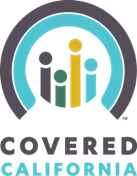 Speaker Request FormPlease complete as much information as you have about your event and speaker requirements and e-mail it to: Kelsey Lindelof, Stakeholder Engagement, Covered California at Kelsey.Lindelof@covered.ca.gov Date:About Your Organization:Sponsoring Organization:				Type of Organization:Contact Name:Contact Position:Contact Phone/Fax Number:Contact E-mail: Contact Address:Website URL:Please Describe Your Program:Date of Program: Time of Program: Location of ProgramName of Program:What is the Theme/Purpose of the Program:Requested Speaker (if you are interested in a particular speaker):Proposed Topic(s):Time of Speaker’s Presentation:Length of Presentation:Presentation Format (panel, speech, roundtable, etc.):Audience Composition:Approximate Size of Audience Expected:Is this program directed to consumers, stakeholders, health care practitioners, employers, other?Languages Needs? Will this event be videotaped?Expected Media Coverage?Written Materials/Biography:Due Date for Written Materials & Biography:E-mail address where written materials & biography can be sent: Audio/Visual Equipment:If audio/visual is used, is the sponsor capable of making arrangements?Due Date for Submission:Contact Person for audio/visual arrangements:Additional Details: (i.e. directions, how early the speaker should arrive, where to report upon arrival etc.)Please attach an agenda for your event.  